Piątek  17.04Dziś zachęcam Was do zrobienia  teatrzyku pt. “Czy Agata kocha się w kwiatach?” wg opowiadania  M. Kownackiej. Do zabawy możemy użyć  zabawki dziecka; lalki, wiewiórkę, /jeśli nie mamy to zróbmy ją z kartonu/, narysujmy i wytnijmy  kwiaty i drzewa. Sami zrobimy piękną scenerią lasu i postacie występujące w naszym przedstawieniu.  Można wykorzystać sylwety załączone poniżej. Czy wszystko gotowe? To zaczynamy!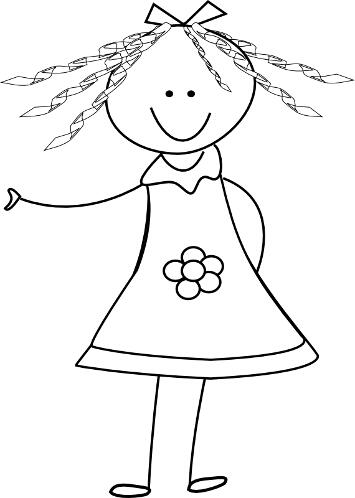 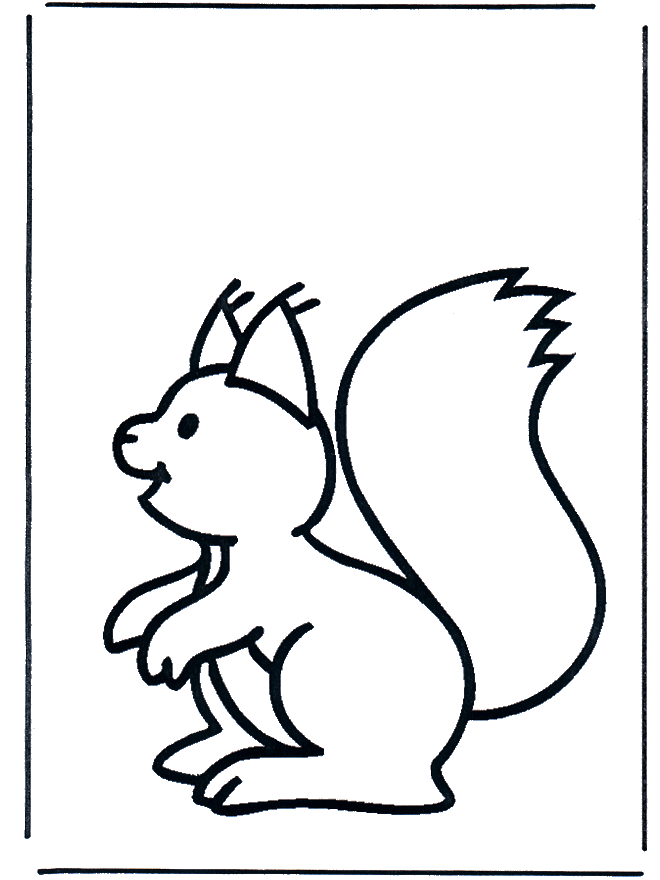 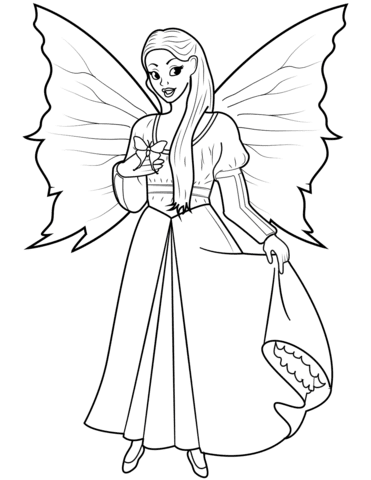  Agatka /lalka 1/:Jestem sobie Agatka,Bardzo kocham się w kwiatkach.Gdzie tylko zakwitnie kwiatuszek, Ja go zerwać muszę. Zerwę co tylko spotkam.O, tu…krokus, tu… stokrotkaTu jest fiołek, tu sasanka,Zerwę, wplotę je do wiankaTu konwalia, tu zawilecZerwę, będę miała tyle.Och, wiewiórka?Wiewiórka:  Wiewióreczka hop- sa- saPosuwiście i gładkoPoskacz ze mną AgatkoAgatka:  Hop sa-  sa dookoła, przeszkadzają mi zioła.Buch ten wieniec na trawęZ wiewióreczką się pobawięRazem:  Hop z wiewiórką, hyc  z AgatkąHop sa-sa  z prawa, z lewaSłonko świeci, szumią drzewaWróżka /lalka 2/: Jestem leśna wróżka,Wędruję po leśnych dróżkachMam włosy z leśnych porostówI las kocham po prostuHej! A któż to w lesie zerwał i rzucił kwiaty?Czy wiecie czyja to sprawka? /Agaty/A to się popisałaPrzyszła do lasu i połamała kwiatyCzy można pochwalić te czyny Agaty?Porozmawiajmy z dzieckiem, oto kilka pytań na temat teatrzyku:-co robiła w lesie Agatka?-jakie rosły tam kwiaty?-czy można pochwalić zachowanie dziewczynki?-jak zachowujemy się w lesie?Nie hałasuj!Nie śmieć!Nie zrywaj roślin!Nie pal ogniska!Zakaz wjazdu pojazdówUwaga na zwierzęta! To mieszkańcy lasu.Wyjaśnijmy dziecku potrzebę ochrony niektórych gatunków kwiatów przed całkowitym wyginięciem. Jeżeli mamy w domu książki, albumy o tematyce przyrodniczej, to pooglądajmy  z dzieckiem. Możemy skorzystać z filmów przyrodniczych dostępnych na stronach internetowych. Pokażmy dzieciom jak piękna jest przyroda, która nas otacza, żeby zrozumiały dlaczego warto ją chronić i o nią dbać.Zabawa ruchowa: „Las pełen zwierząt”Włączmy spokojną muzykę, podczas której dziecko spaceruje po lesie, cichutko, żeby nie wystraszyć  jego mieszkańców. Gdy muzyka ucichnie dzieci naśladują zwierzę, które pokażemy mu na obrazku.Odgłosy- zajączek: kic, kic, myszka: pi, pi, jeż: tup, tup. Odgłosy wg Waszych pomysłów drodzy rodzice. Możecie wykorzystać zwierzęta na malowance poniżej.  Przed rozpoczęciem zabawy pokolorujcie  je wspólnie z dzieckiem.  Lub wykorzystajcie  kolorową ilustrację lasu.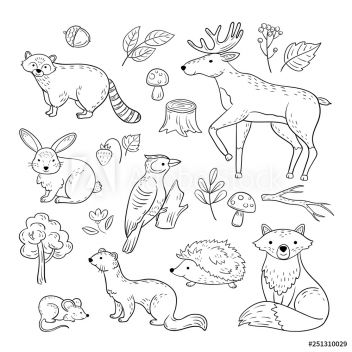 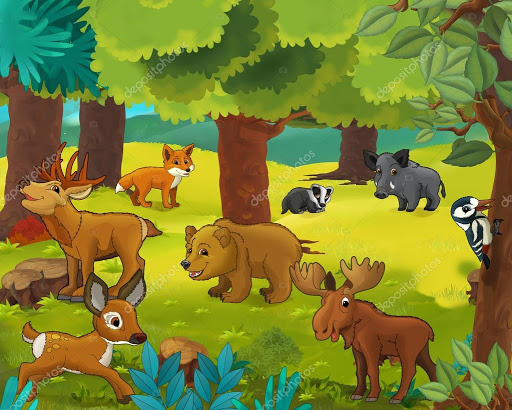 